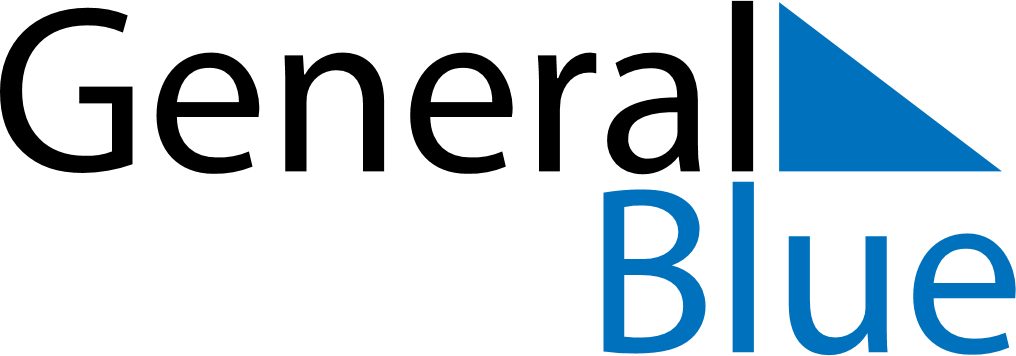 October 1947October 1947October 1947October 1947October 1947SundayMondayTuesdayWednesdayThursdayFridaySaturday12345678910111213141516171819202122232425262728293031